Restaurants in LiverpoolPaul’s German Restaurant and Bake Shop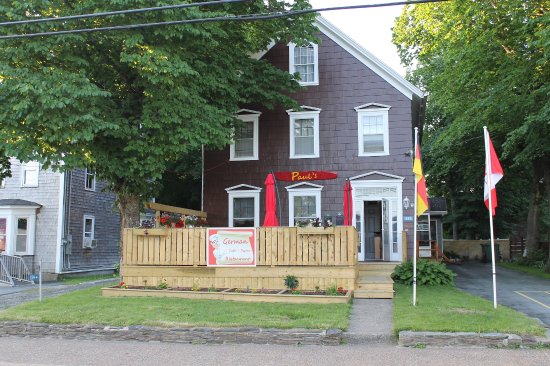 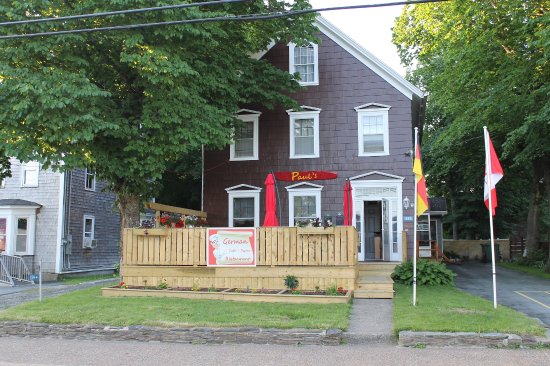 343 Main Street, Liverpool – 902-356-3155www.sable-river-camp.comSunday - 9:00 AM – 4:00 PMMonday – 9:00 AM – 3:00 PMTuesday – 9:00 AM – 6:00 PMWednesday – 9:00 AM – 6 PMThursday – 9:00 AM – 6:00 PMFriday – 9:00 AM – 8:00 PMSaturday – 9:00 AM – 8:00 PM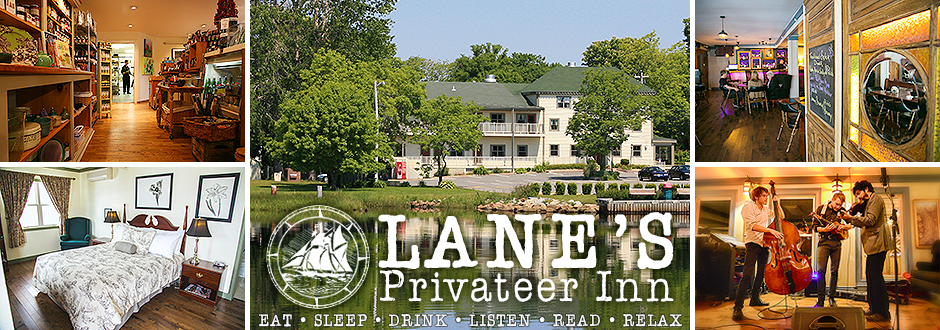 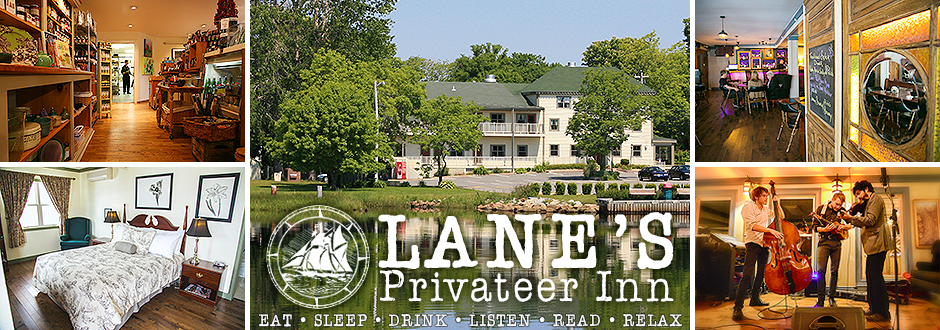 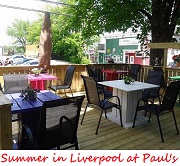 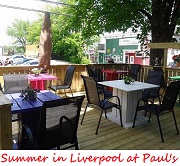 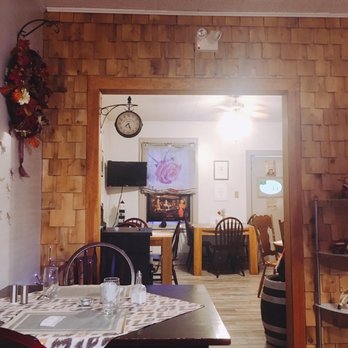 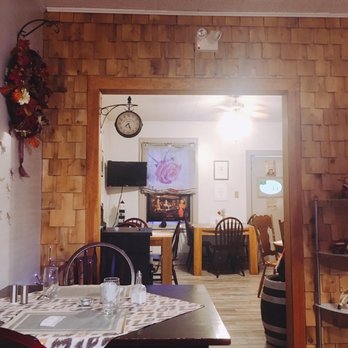 Lane’s Privateer Inn27 Bristol Avenue – 902-354-3456www.lanesprivateerinn.comFine Dining, Casual, Licensed, Seafood, Gluten Free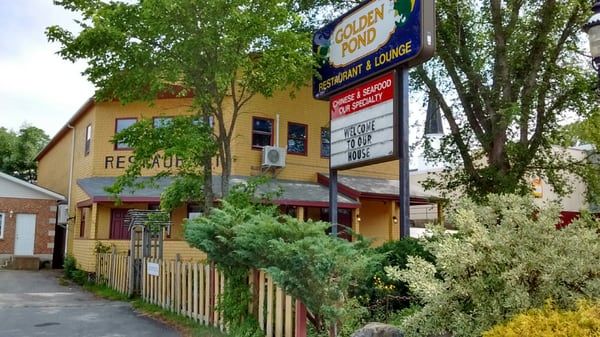 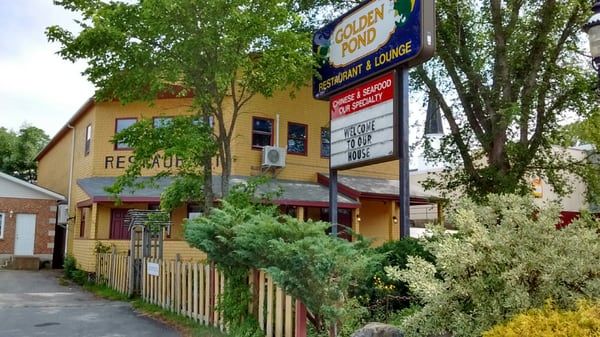 Golden Pond Restaurant73 Henry Hensey Drive902-354-5186www.thegoldenpond.netLicensedLiverpool Pizzeria - 155 Main Street – 902-354-2422Licensed, Casual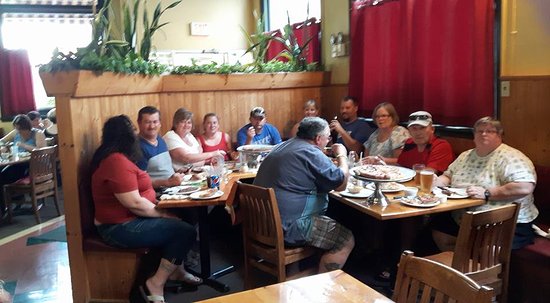 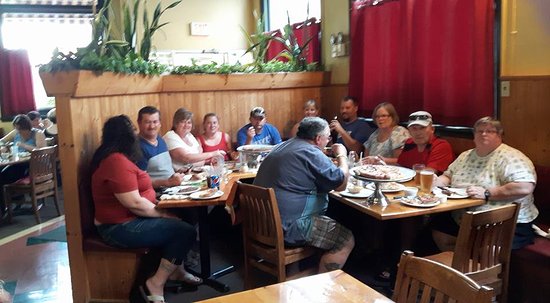 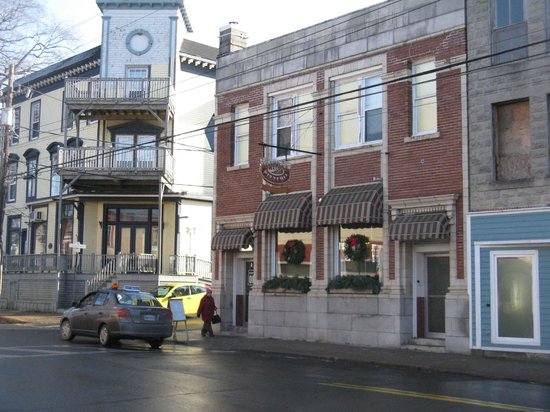 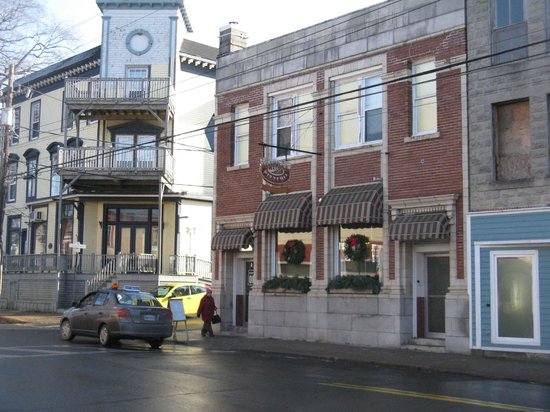 Memories Café & Eatery28 Water Street, Waterfront Plaza - 902-356-3110Licensed, Gluten Free, Café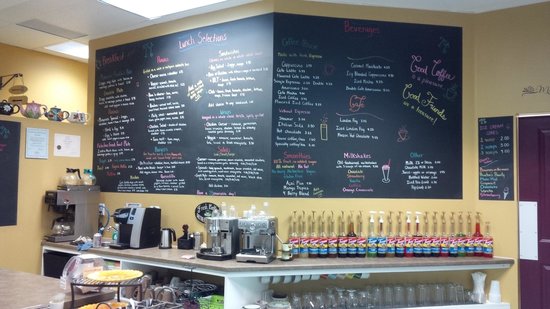 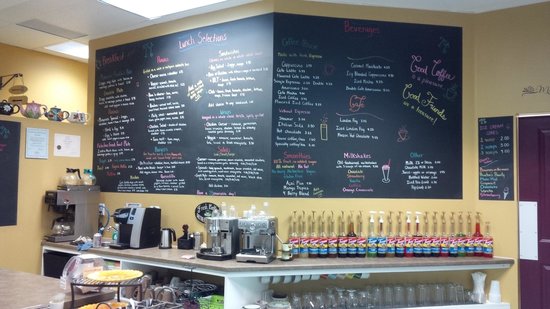 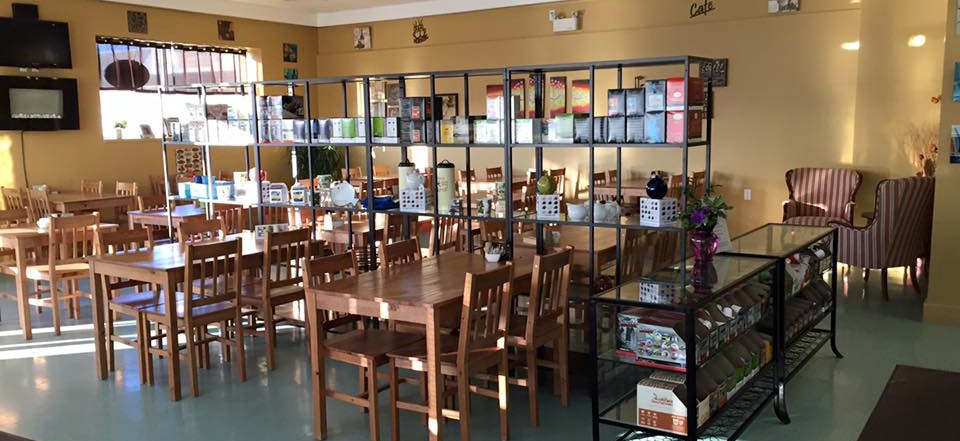 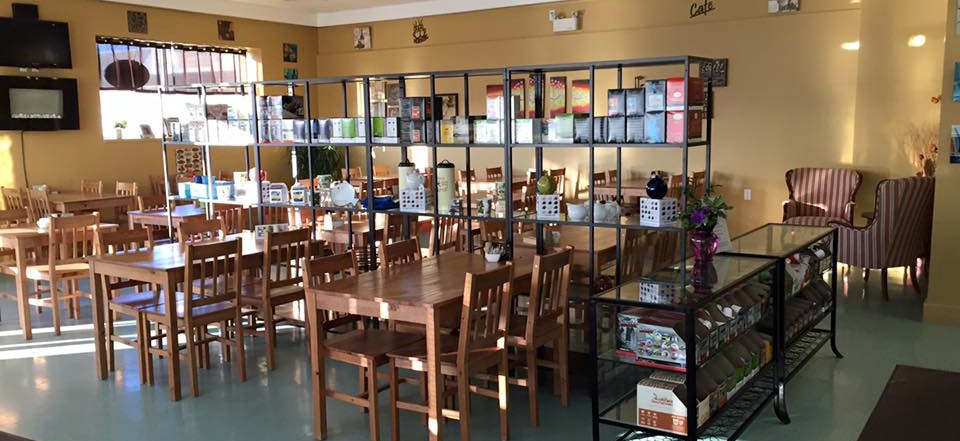 Motel Transcotia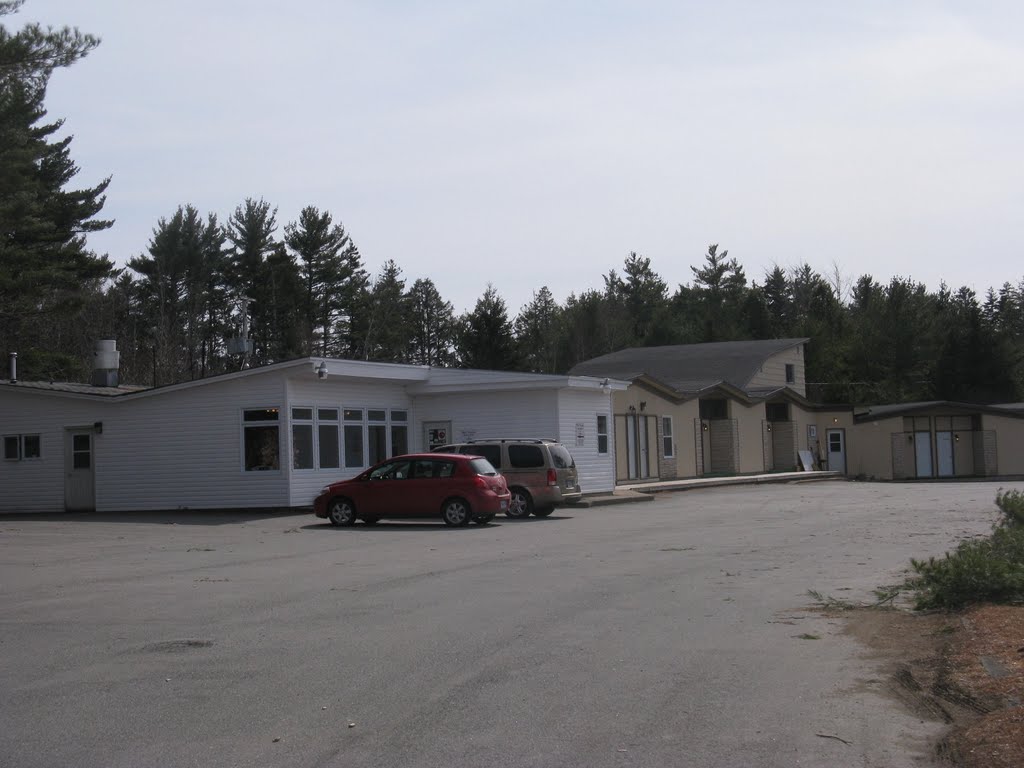 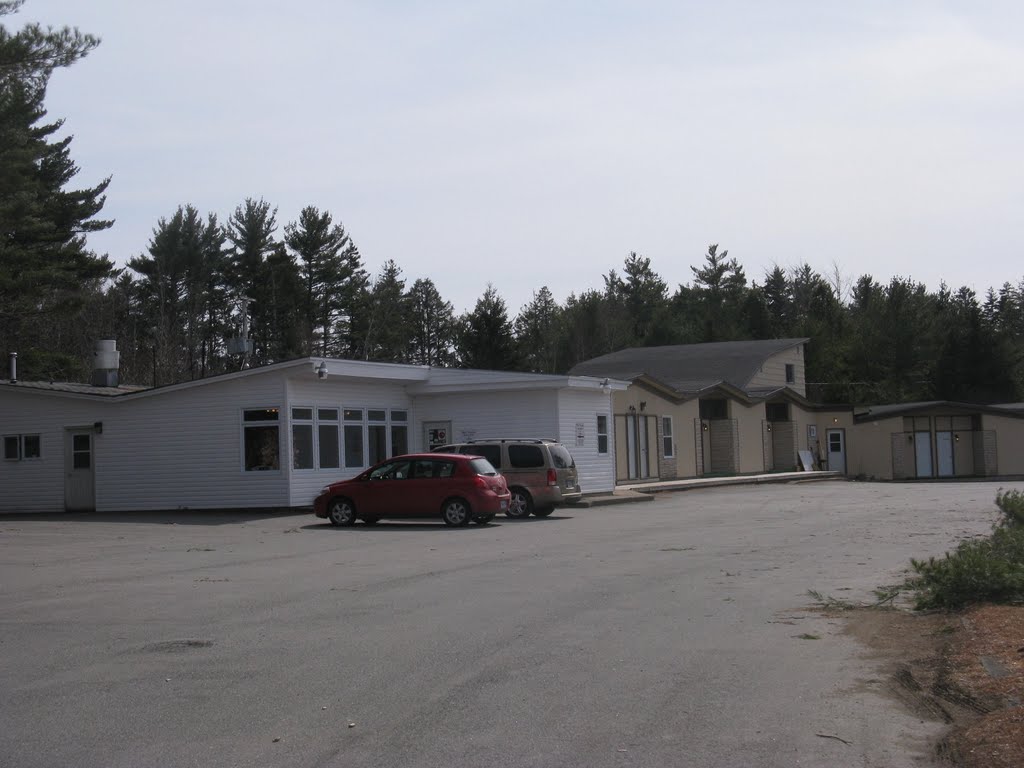 3457 Highway #3, Brooklyn902-354-3494Licensed, Casual, SeafoodTim Hortons170 Bristol Avenue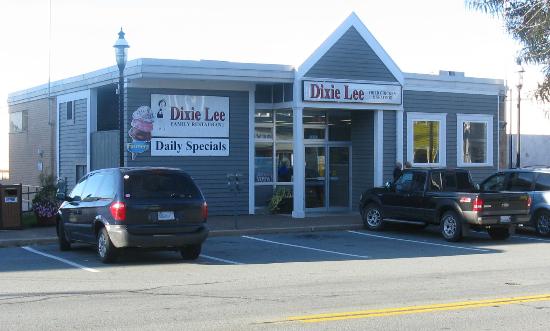 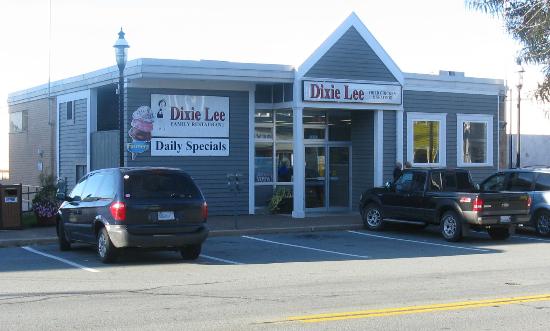 902-354-2719Dixie Lee Family Restaurant254 Main Street - 902-354-3030Casual, SeafoodSubway25 Milton Road - 902-354-7358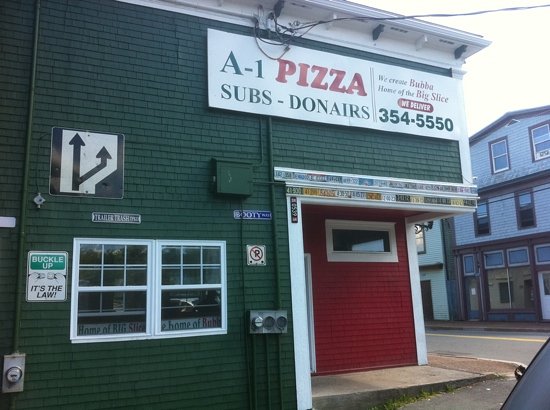 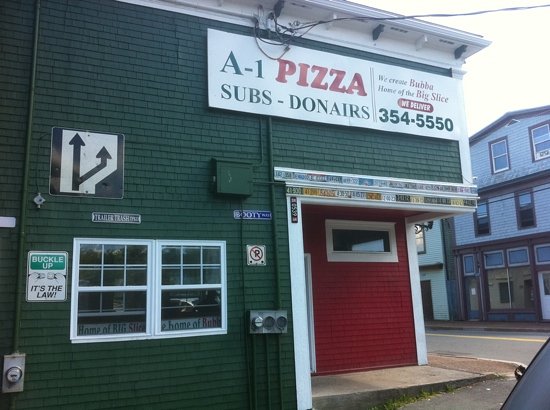 McDonald’s203 Bristol Avenue - 902-354-5150A-1 Pizza332 Main Street - 902-354-5550Oscar’s Liverpool Flowers, Gifts and Restaurant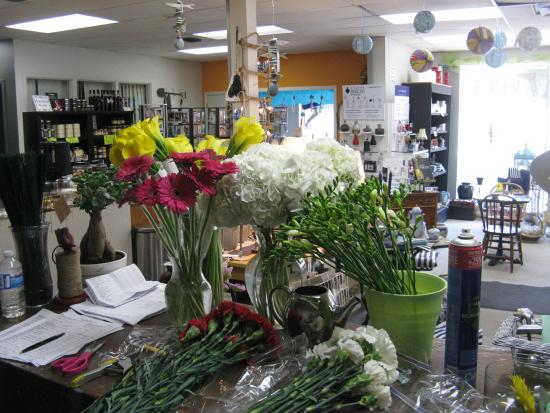 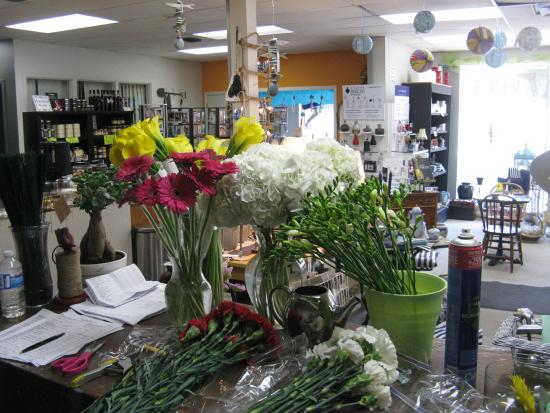 154 Main Street - 902-356-6677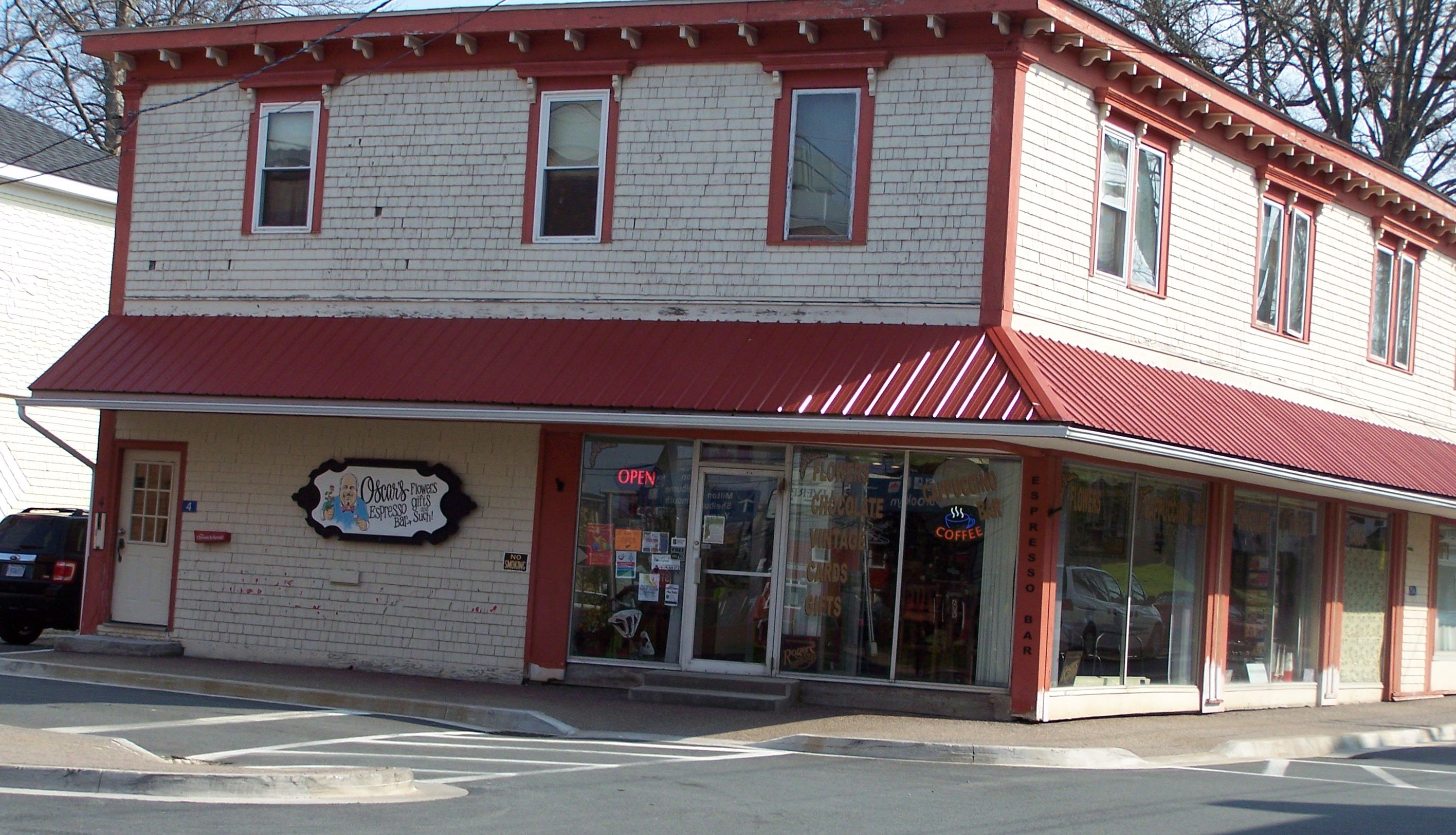 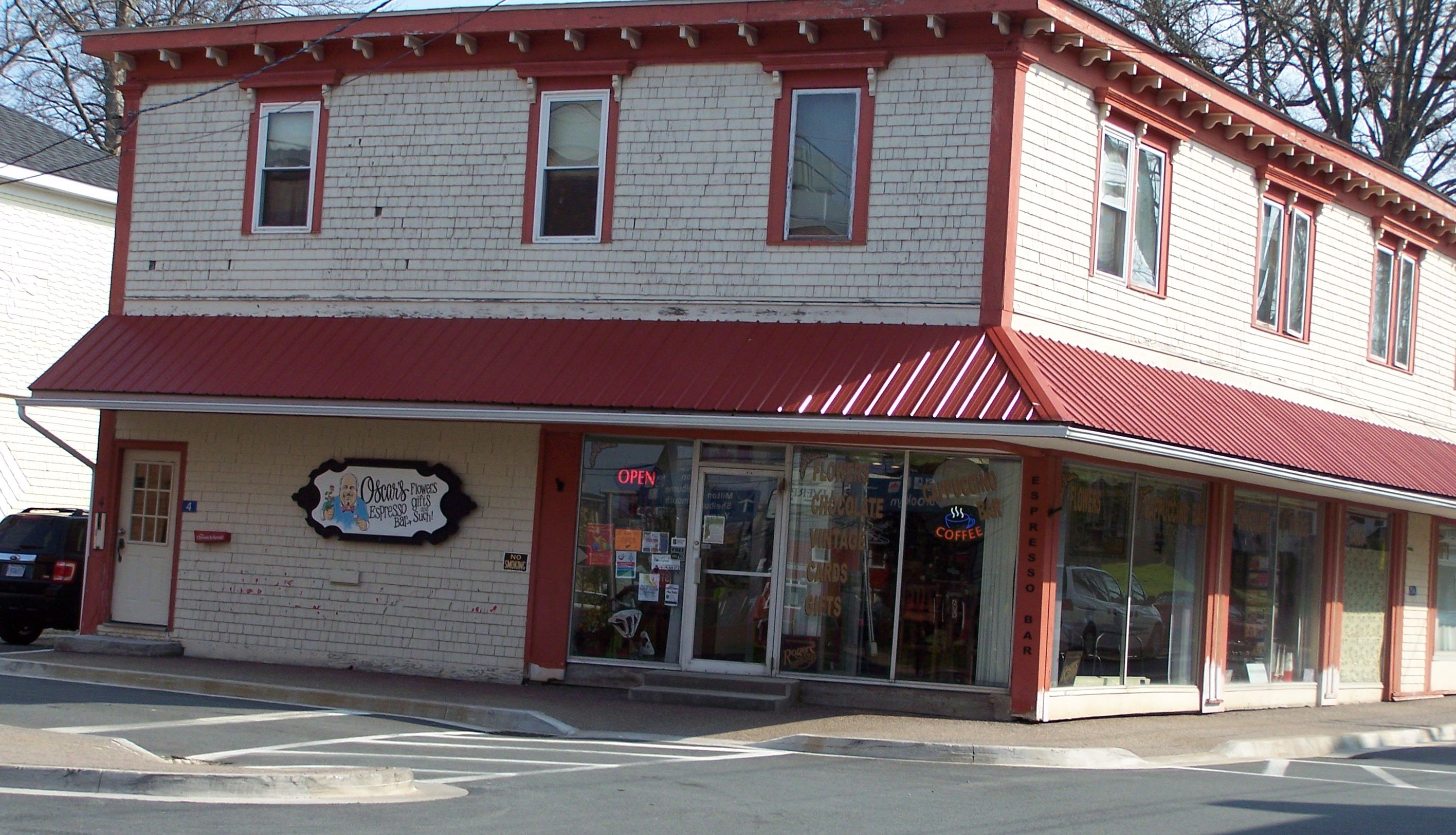 Outside of Liverpool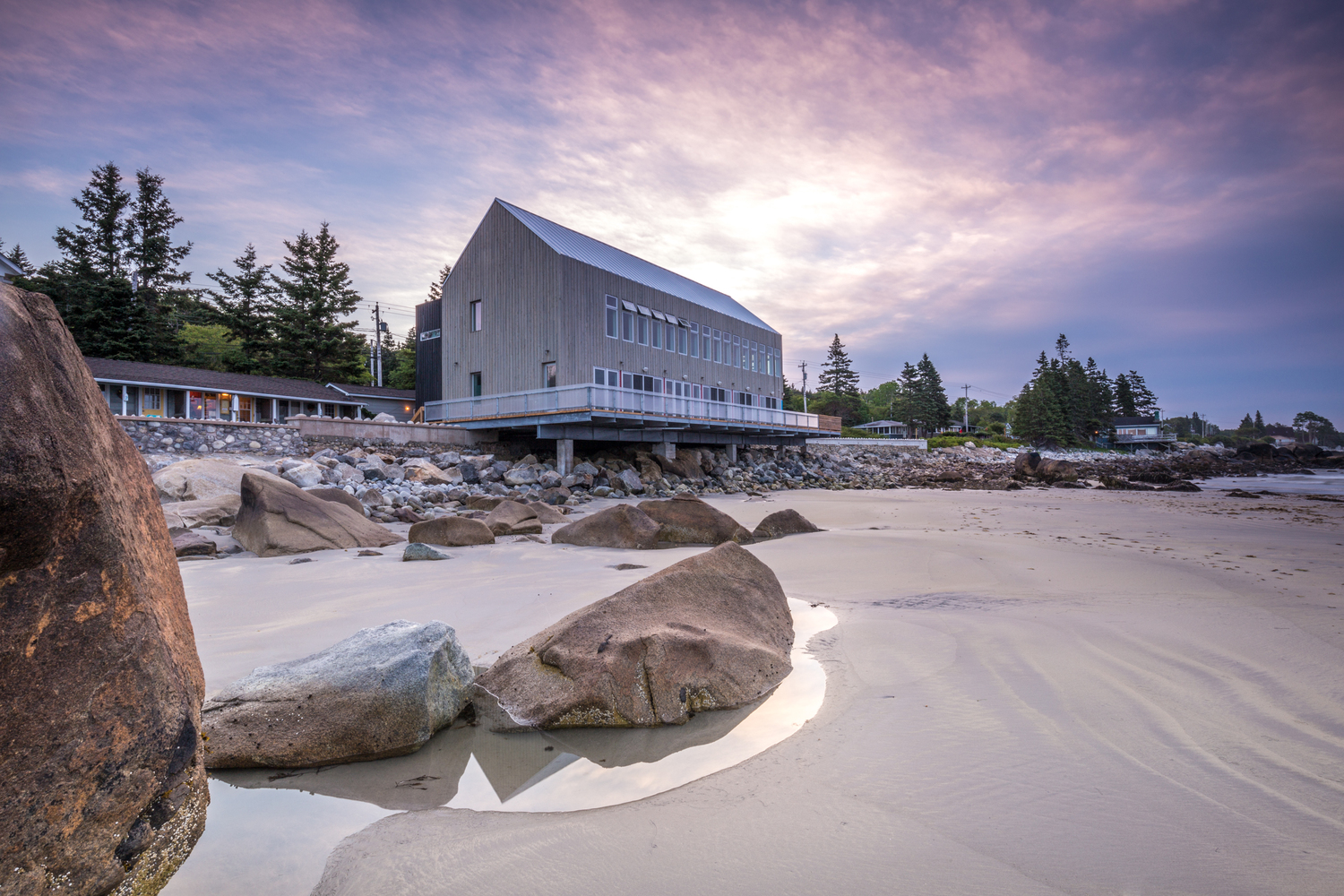 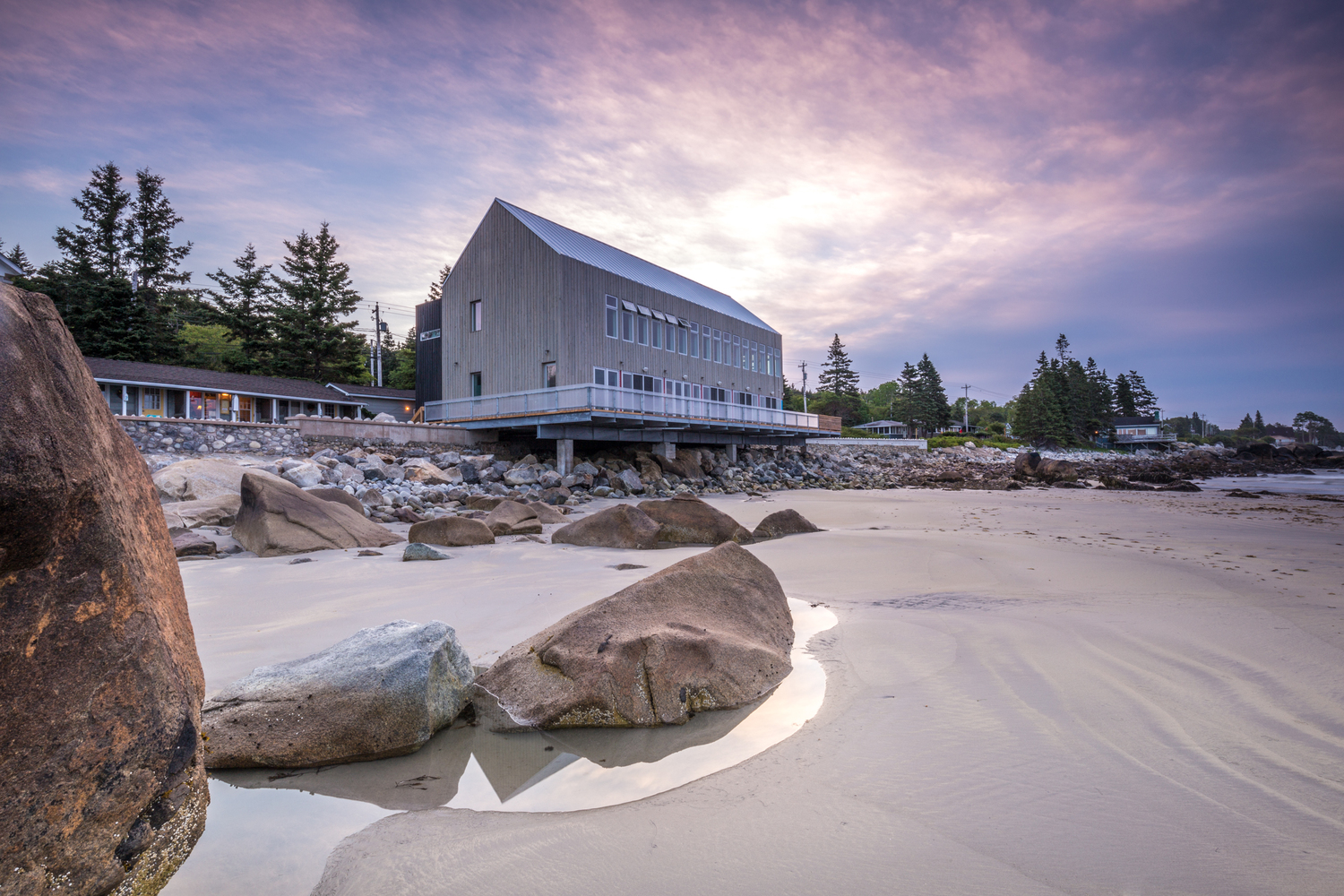 Quarterdeck BeachsideVilla & Grill7499 Route #3, Port Mouton (Summerville Beach) – Exit 20902-947-2050 – Reservations Requiredwww.quarterdeck.ns.caFine Dining, Seasonal, Casual, Seafood 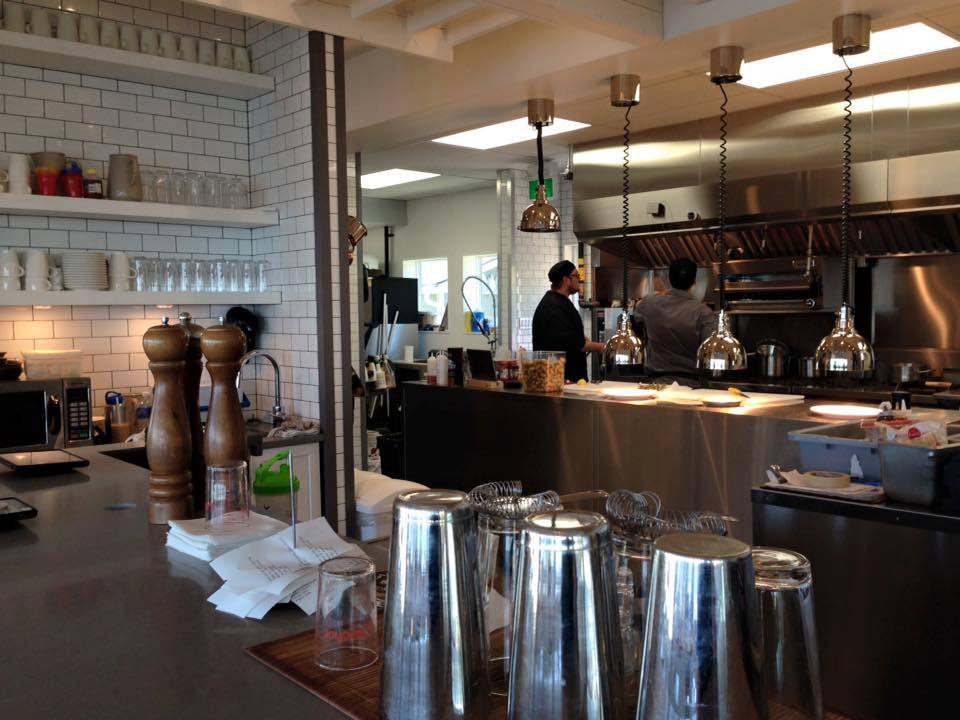 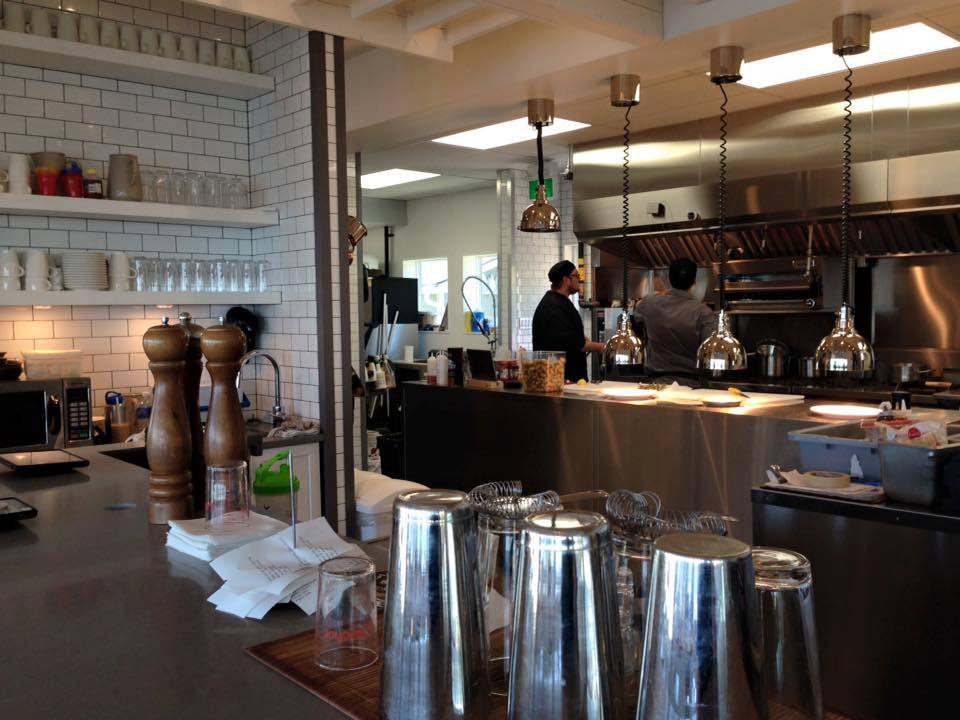 White Point Beach Resort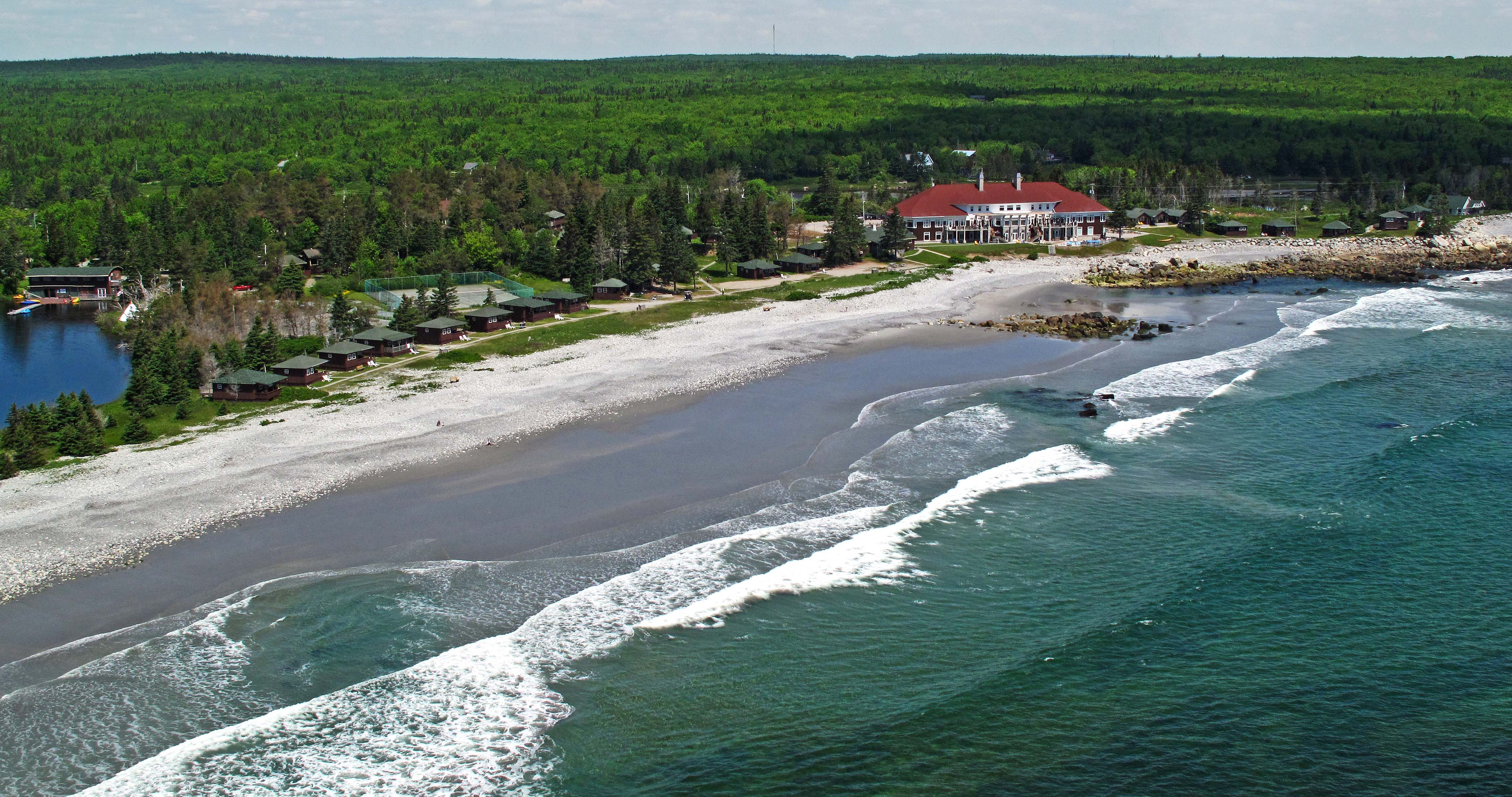 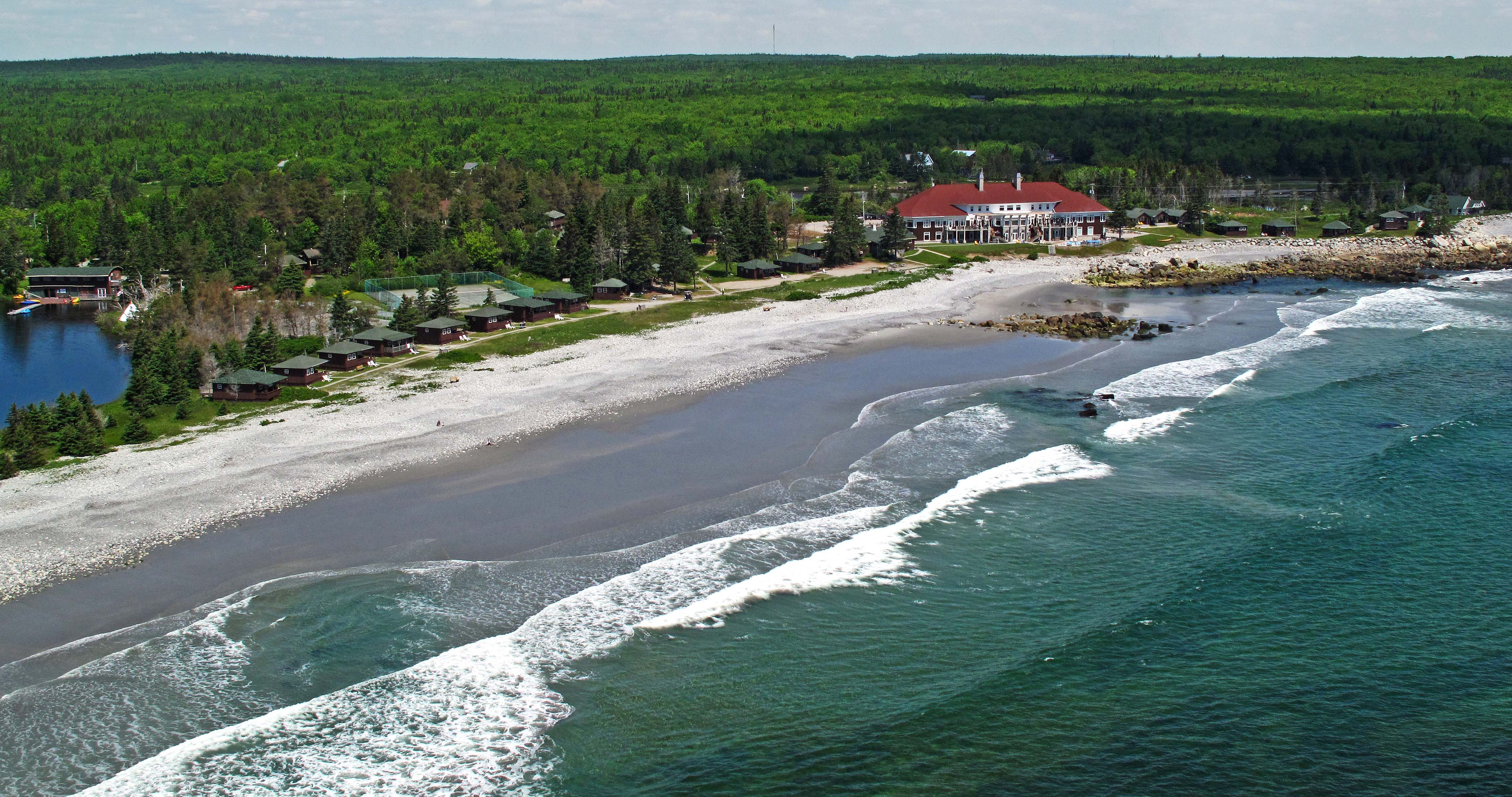 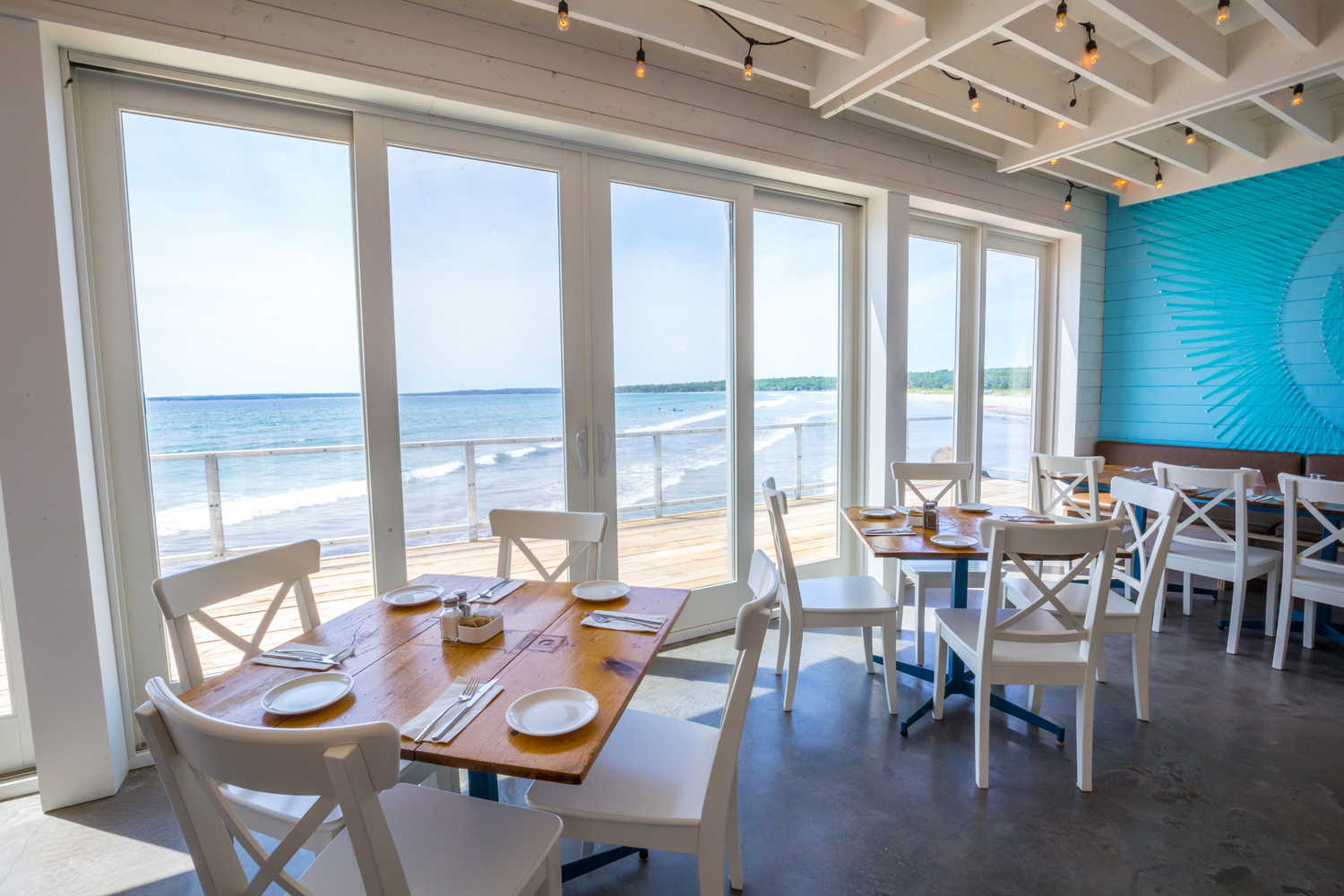 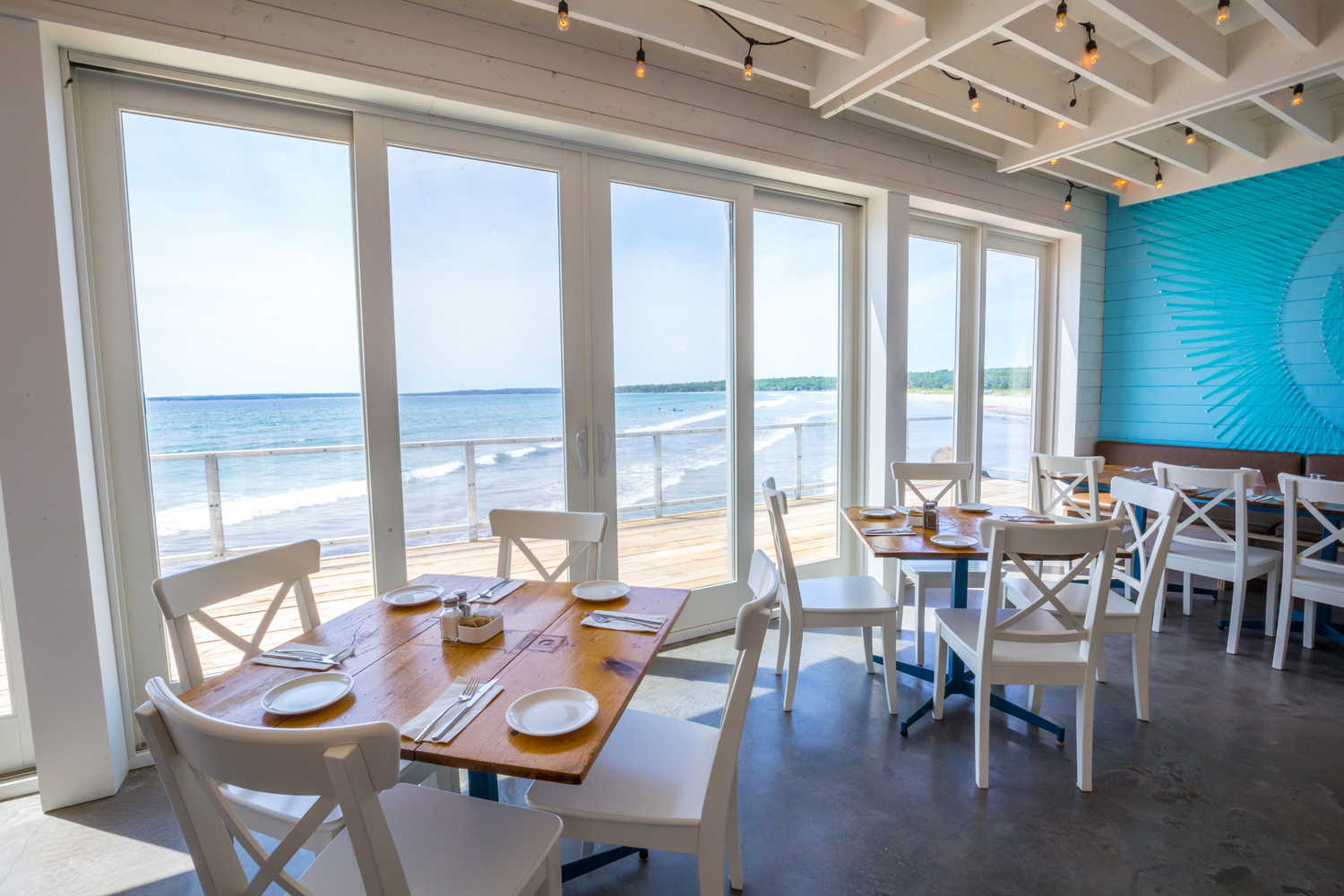 75 White Point Beach Resort Road – Hunts Point902-354-2711www.whitepoint.com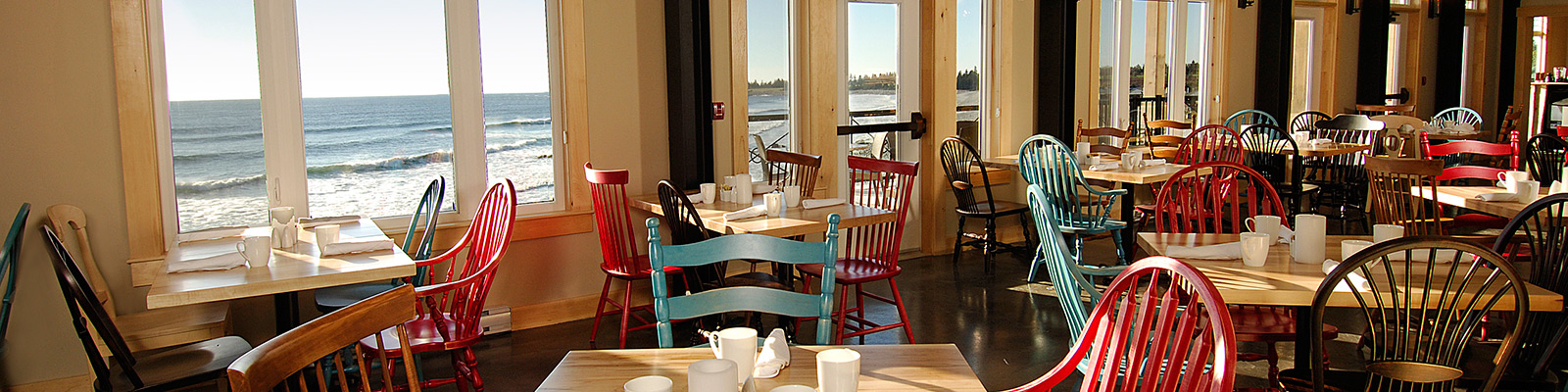 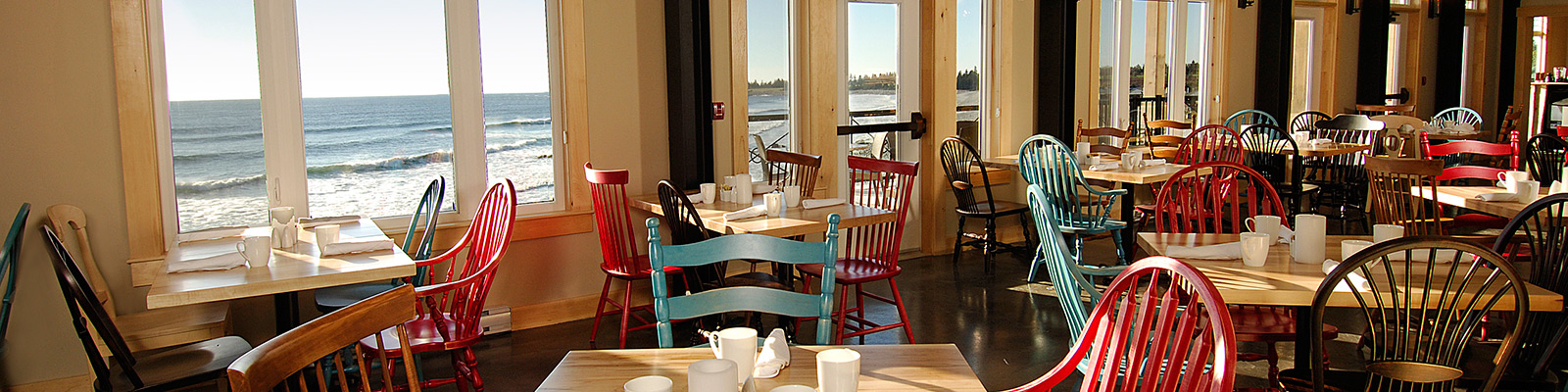 Fine Dining, Casual, Licensed, Gluten FreeSeascape Restaurant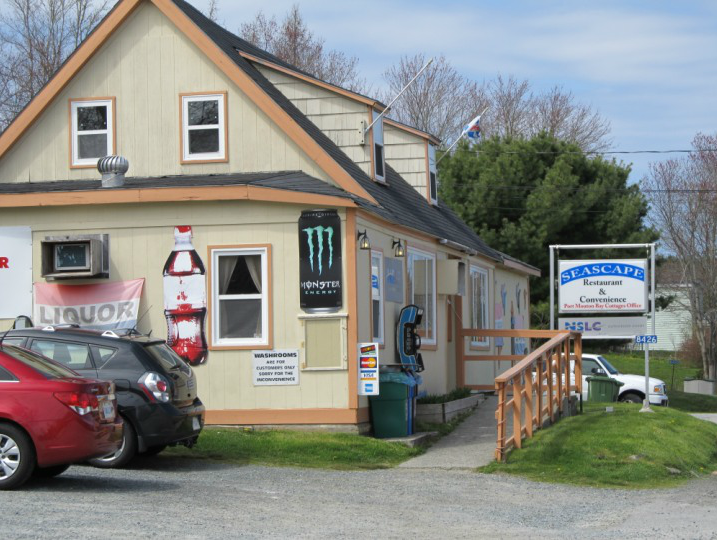 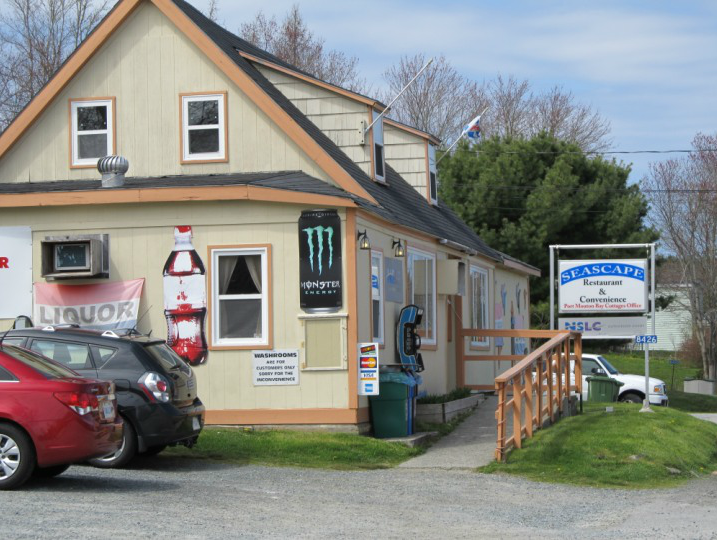 8426 Highway #3, (Lighthouse Route) Port Mouton902-683-2626www.cottagesinnovascotia.comLicensed, Casual, Seasonal, SeafoodSeaside Seafoods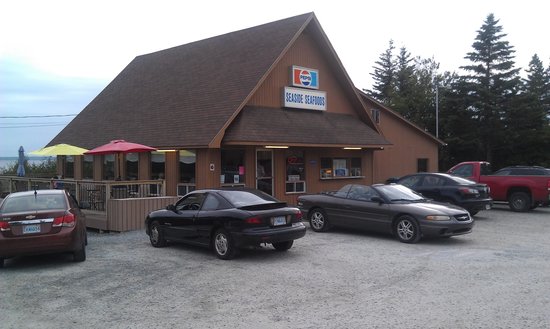 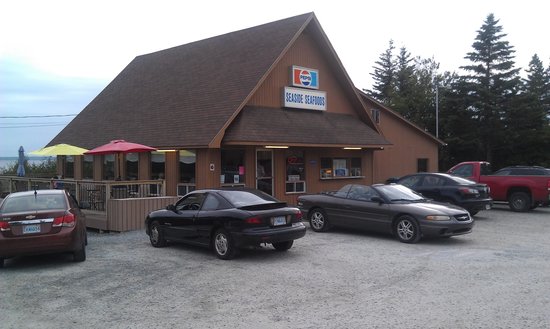 6943 Highway #3, Hunts Point902-683-2618www.seasideseafoods.caCasual, Seasonal, SeafoodThe Port Grocer1615 Port Medway Road, Port Medway – 902-677-2884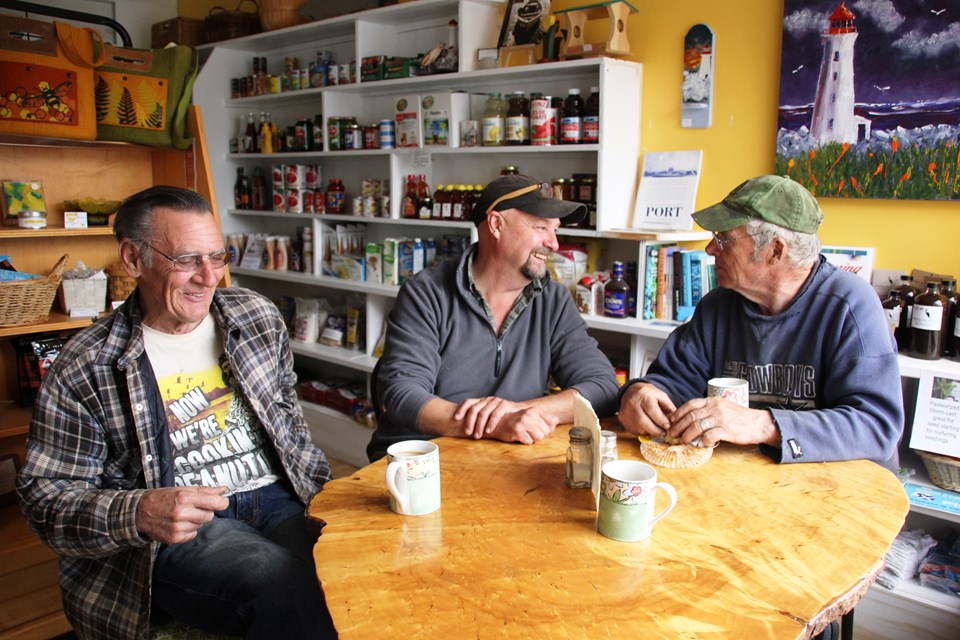 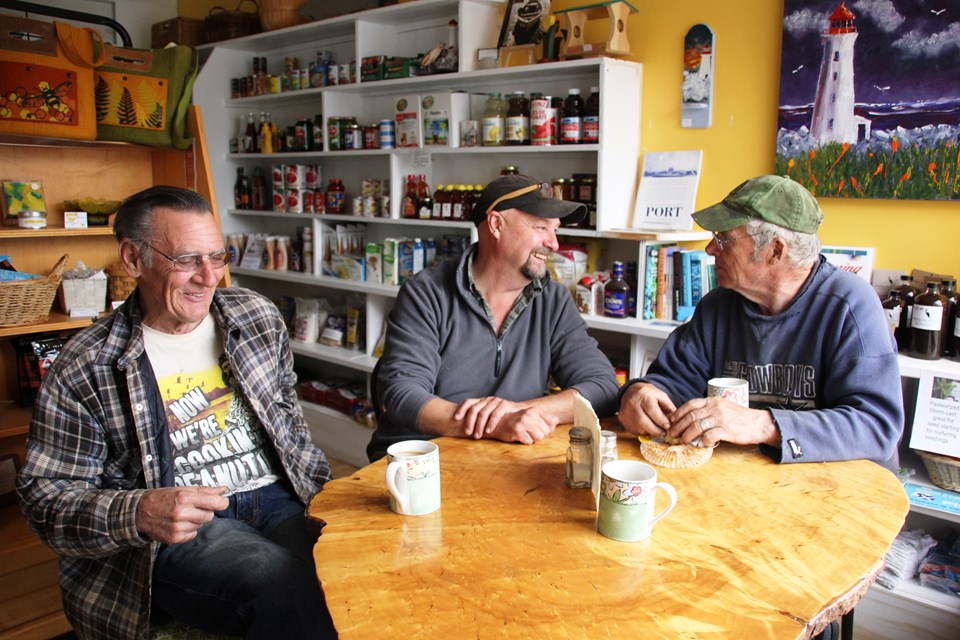 (Exit #17A off Highway #103) www.theportgrocer.ca Casual, Café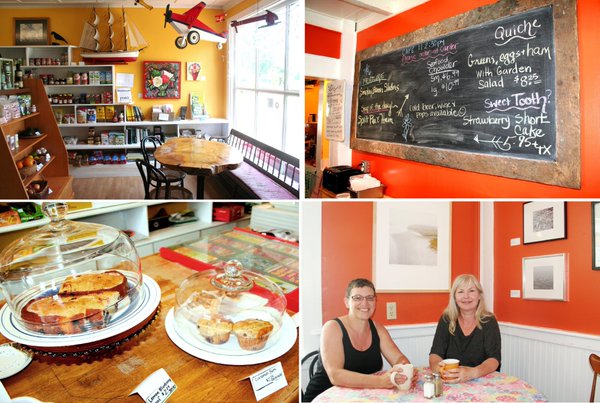 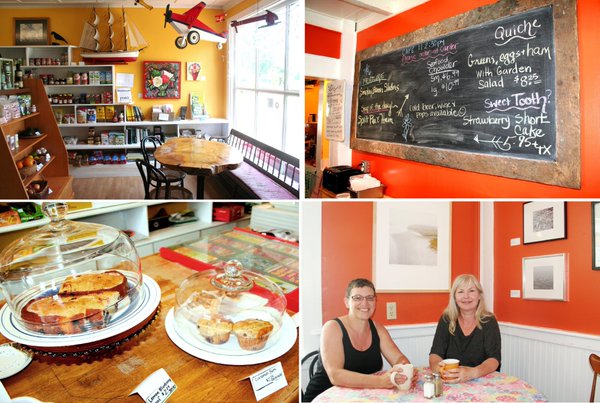 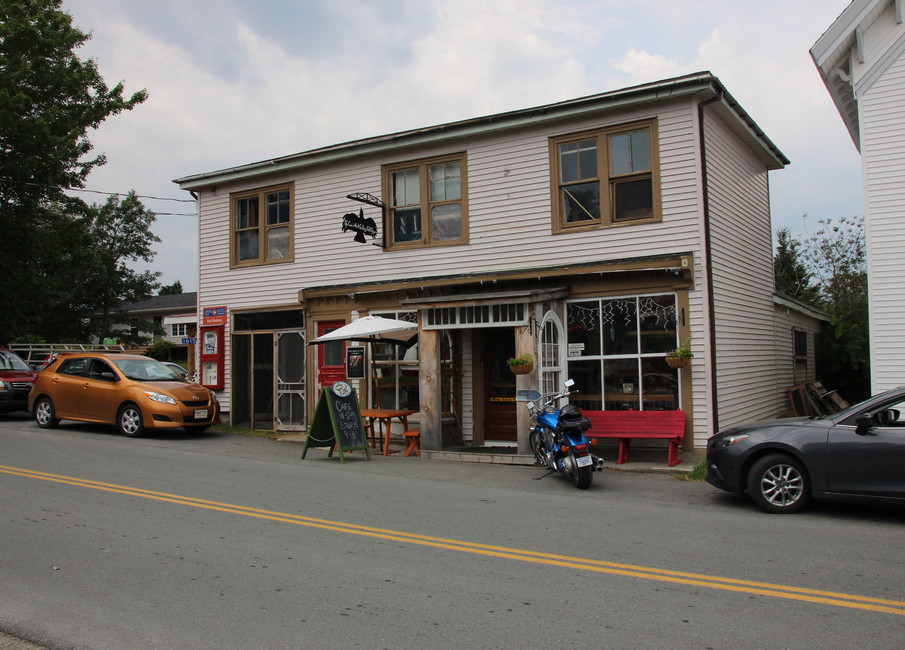 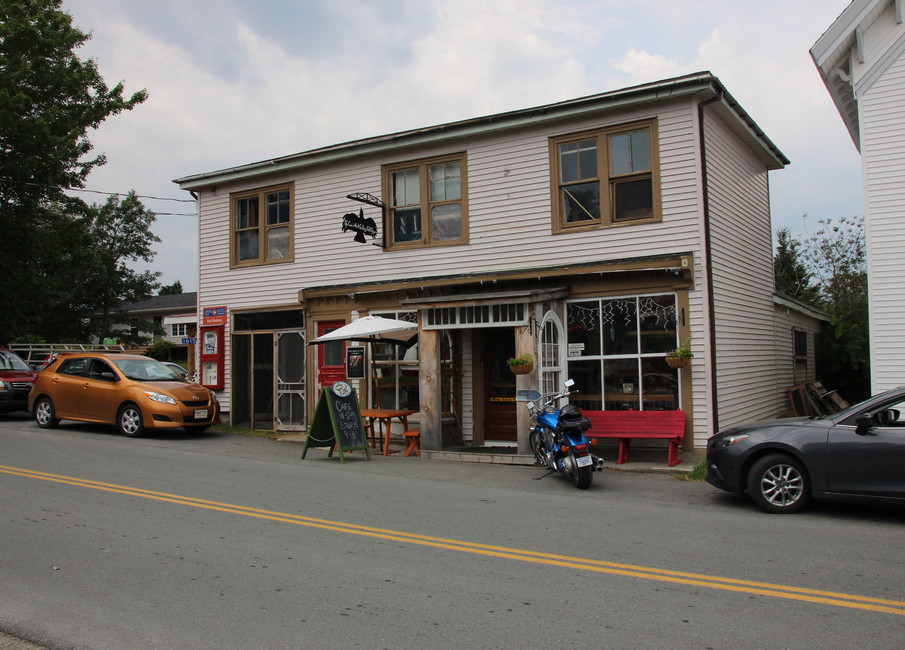 The Riverbank General Store & Restaurant8 Medway River Road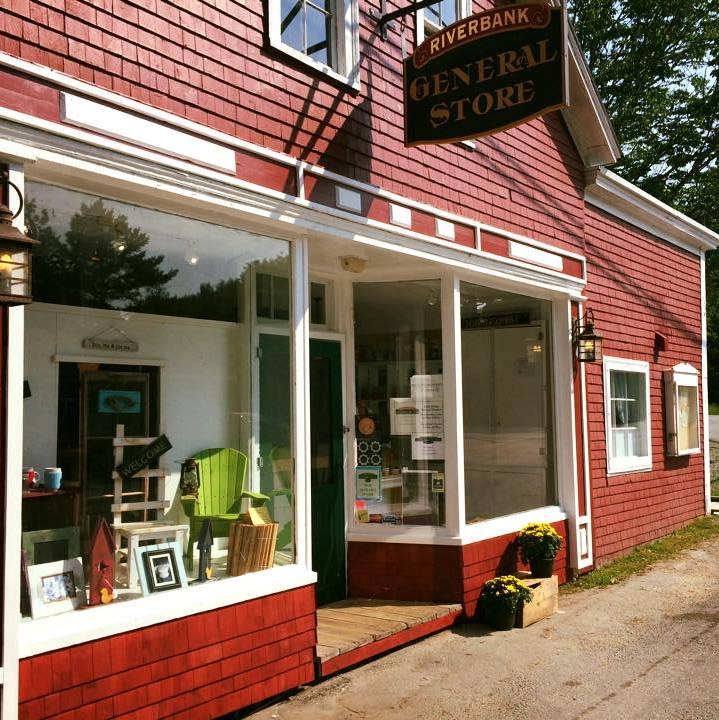 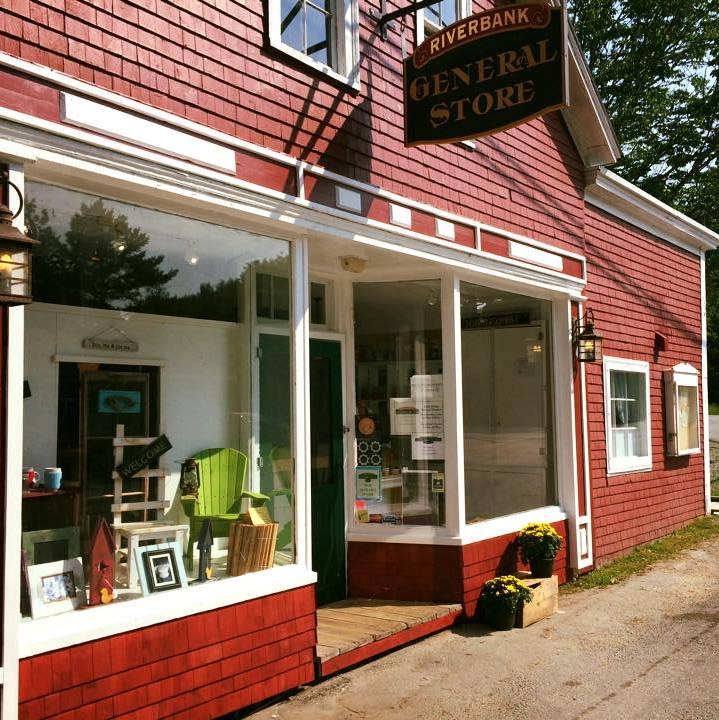 Exit #17A off Highway #103Mill Village – 902-677-2013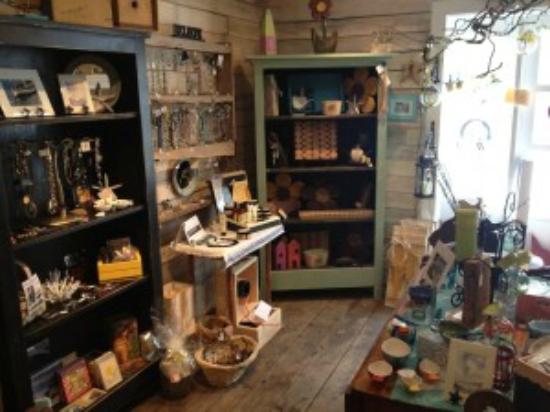 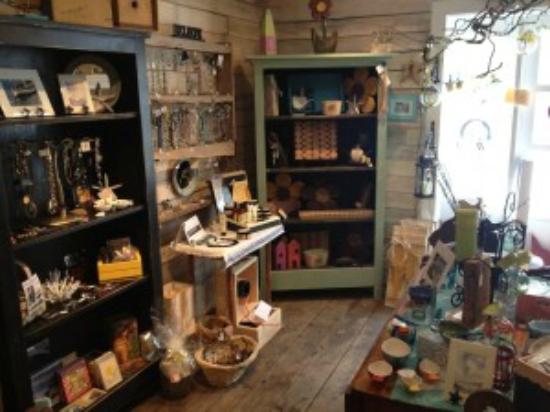 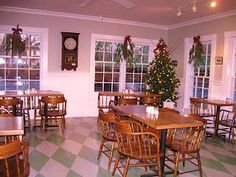 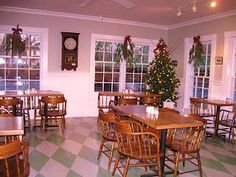 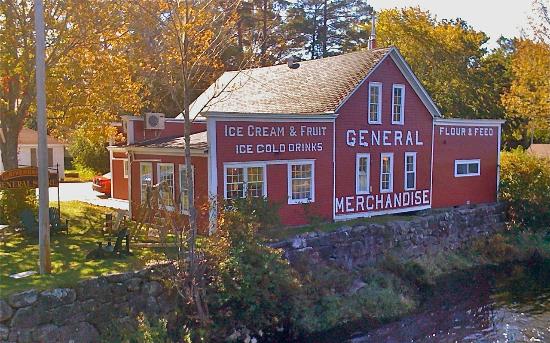 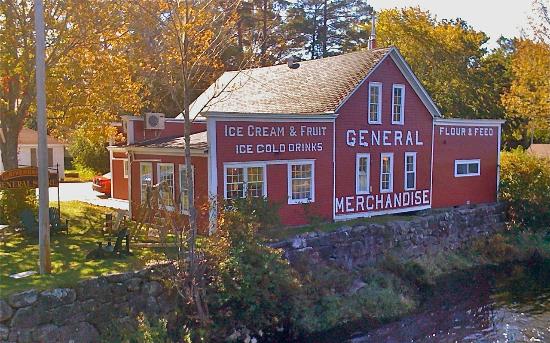 